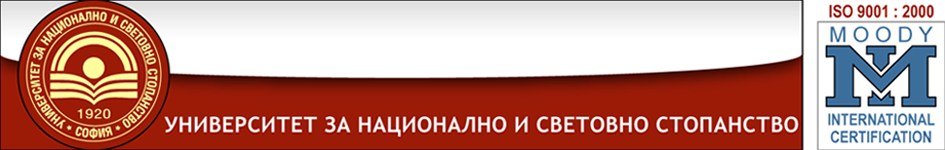 София 1700, Студентски град “Христо Ботев”, ФАКУЛТЕТ „МЕЖДУНАРОДНА ИКОНОМИКА И ПОЛИТИКА“КАТЕДРА “МЕЖДУНАРОДНИ ОТНОШЕНИЯ”							УТВЪРЖДАВАМ,							РЕКТОР:							(проф. д.ик.н. Стати Статев)КВАЛИФИКАЦИОННА ХАРАКТЕРИСТИКАОБЛАСТ НА ВИСШЕ ОБРАЗОВАНИЕ: (3) СОЦИАЛНИ, СТОПАНСКИ И							  ПРАВНИ НАУКИПРОФЕСИОНАЛНО НАПРАВЛЕНИЕ:  (3.3.) ПОЛИТИЧЕСКИ НАУКИОБРАЗОВАТЕЛНО-КВАЛИФИКАЦИОННА СТЕПЕН: БАКАЛАВЪРСПЕЦИАЛНОСТ: ЕВРОПЕИСТИКАСРОК НА ОБУЧЕНИЕ: 4 години (8 семестъра)София, 2014 годинаБакалавърската програма по Европеистика предлага специализирана подготовка в областта на европейското обединение и интеграция, както по отношение на историята и съвременните практики в сферата на икономиката, правото и политиката в рамките на Европейския съюз, така и по отношение на процесите на присъединяване на страните от Югоизточна Европа. Значима група дисциплини в учебния план и интензивното езиково обучение има за цел да гарантира знания, умения и компетенции, свързани с познаване на политическото, икономическо, социо-културно разнообразие на обединена Европа със съхраняването и развитието на културната идентичност и многообразие.Програмата, разработена съобразно държавните изисквания за ОКС „Бакалавър“, предлага на студентите комплекс от общи, професионални и специални знания и умения с политически, юридически, икономически, управленски и хуманитарен характер; в обучението са включени и съвременни информационни технологии и чуждоезиково обучение, с което се гарантира усвояването на ефективни международни практики и опит. Учебният план е разработен на базата на учебната документация на авторитетни европейски университети и позволява взаимно признаване на документите и мобилност на студентите за изучаване на отделни дисциплини и в други университети в рамките на следването. След втората година на обучение студентите, по реда и условията на УНСС,  могат да изучават и да се дипломират и по втора специалност висше образование; или да продължат образованието си в европейски университети. Учебният план позволява взаимно признаване на документи и мобилност на студентите за изучаване на отделни дисциплини и в други европейски университети в рамките на следването. (Приети и одобрени са учебен план и програми, съобразени с кредитната система като част от единното общеоевропейско пространство на висшето образование).Основна цел на програмата: Бакалавърската програма, с отчетлив национален профил (обучение в УНСС), предлага високо конкурентна подготовка по утвърдени международни академични стандарти – политическа култура, солидни аналитични и професионални умения, свидетелство за което е успешната професионална реализация на всички завършили специалността.Основни направления на знанията и уменията: Курсът предоставя подходящо подбрани и логично обвързани познания от няколко основни направления, респективните дисциплини: обща политическа теория, вкл. теория на международните отношения и външната политика; историческа еволюция, приоритети и механизми на европейското обединение; процесите на интеграция и участието на България; съвременно състояние на субегионални, регионални и глобални проблеми;европейското обединение в своето многообразие и институционални форми;проблеми на националната, регионалната и европейската сигурност;проблеми и перспективи на сътрудничеството в Югоизточна ЕвропаФорма и продължителност на обучението: редовна (само), 4 години (осем семестъра). Обучението се осъществява от Катедра Международни отношения, която в резултат на своето дългогодишно развитие разполага с утвърдени преподаватели и изследователи. Прием (държавна поръчка; общия ред и условия на УНСС): 1. ЕПИ - Тест на УНСС 2. Изпит по английски, испански, немски, френски, руски език (един от)Форма на завършване: Държавни изпити – три - по Първи и Втори чужд език, и по Специалността .Съдържание на бакалавърската програма: Учебното съдържание е структурирано в блокове - Университетски и  Факултетни учебни дисциплини за Професионално направление “Политически науки”, и Специални учебни дисциплини за специалност “Европеистика”. Студентите могат да профилират познанията си - планът съдържа редица избираеми дисциплини, покриващи различни по-тесни техни професионални ориентации; специално внимание е отделено и на националните - българските, регионалните - югоизточно-европейските, и европейските, включително интеграционните, аспекти на проблематиката. Предлагат се също и голям брой избираеми и факултативни (например, Публични финанси, Международни финанси, Административно право, Интелектуална собственост) дисциплини.Специалните дисциплини са: Международни спорове и конфликти, Право на Европейския съюз, Eвропейска цивилизация и култура, Политическа икономия на международните отношения, Външна политика в Европа, Европейска сигурност, Европа в международните отношения, Оценка на въздействието на политиките, Европейска икономика, Външна политика в Европа, Европейска политика на България, Европейска администрация, Теории за европейското обединение и интеграция.Студентите могат да профилират познанията си - планът съдържа групи  избираеми дисциплини, покриващи различни по-тесни техни професионални ориентации; специално внимание е отделено и на националните - българските, регионалните - югоизточно-европейските, и европейските, включително интеграционните, аспекти на проблематиката:Европа в международните отношения (Външни отношения на ЕС, ЕС и Китай, ЮИЕ в политиката на ЕС, Енергийна сигурност на ЕС);Управление и политика в ЕС (Европейски мениджмънт, Разработване и оценка на проекти, Публични комуникации на ЕС, Корпоративно управление в Европа);Европа и международните конфликти (Обща европейска политика на сигурност и отбрана, Европейските организации и международните конфликти, Тероризъм и управление на политическото насилие,  Кризидна дипломация).Извънаудиторна заетост: Участие в специализирани студентски организации (САИМО), клубове, студентски и други конференции, семинари, майсторски класове на изтъкнати български и чуждестранни преподаватели, политици и държавни управленци, семинари, летни школи, проекти и др.Практики и стажове:Стаж във Външно министерство, стаж по избор на студентите в други политически, държавни и общински структури, звена и отдели, в администрацията на Народното събрание и Президентството, представителства на международни организации, СМИ. Възможност за студентска мобилност по програми за международен обмен на студенти по програма "Еразъм" и други програми за мобилност.Компетенции (сфери на реализация): Завършилите ОКС бакалавър по Европеистика следва да имат основни познания по: политическите процеси в европейските демокрации и в ЕС; терминологията на европейските институции с цел ползване на официални документи на ЕС и на други специализирани текстове на два чужди езика; работа с актове на ЕС в българската публична администрация, бизнес организациите и третия сектор в условията на членство в ЕС; работа с програмите и фондовете на ЕС на местно, регионално ниво; познаване и прилагане на поетите от България задължения като пълноправен член на ЕС; дейности и програми насочени към съхраняване и развитието на културната идентичност и многообразие в обединена Европа; взаимодействието на ЕС с други организации като НАТО и ОССЕКадрите с това образование ще провеждат на практика административната реформа вътре в страната в условия на пълноправно членство в ЕС, както и експертна работа за успешен международен диалог, ориентиран към евроинтеграцията в условията на глобализиращия се свят. Завършилите специалността могат да работят във всички звена и институции по проблемите на международните отношения и външната политика на страната, както в държавния, така и в частния сектор - като:служители, експерти и съветници в централни държавни органи;изследователи в научни институти и преподаватели във висши училища;специалисти в отделите за международна дейност (с ЕС!) на държавни учреждения, недържавни, нестопански публични организации, търговски камари, митници, вносно-износни дружества, както и в представителства на транснационални корпорации, фирми със смесено участие;служители в структурите на Европейския съюз и други международни организации и институции у нас и в чужбина.Настоящата Квалификационната характеристика е приета на заседание на Катедра „Международни отношения“ от 26.11.2013 г., на заседание на ФС на Факултет „Международна икономика и политика“ от 25.02.2014г. и от АС на УНСС на ………2014 г.	РЪКОВОДИТЕЛ КАТЕДРА:				    (проф.д-р Георги Генов)  ДЕКАН:						                (проф. д-р Антоанета Василева) 